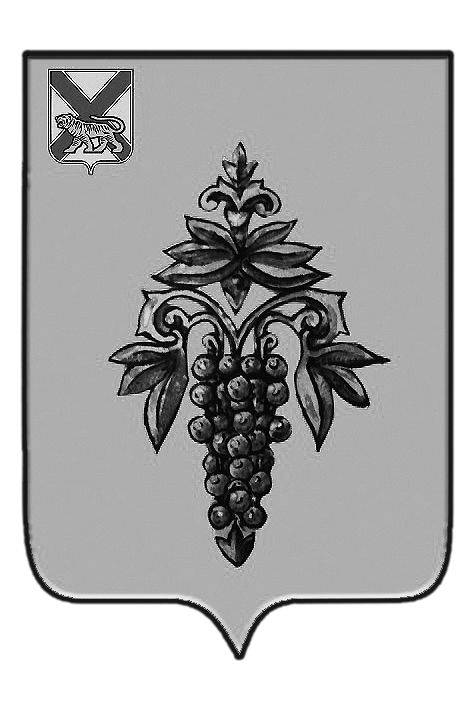 ДУМА ЧУГУЕВСКОГО МУНИЦИПАЛЬНОГО РАЙОНА ПРОЕКТР  Е  Ш  Е  Н  И  ЕПринято Думой Чугуевского муниципального района«  »          2018 г.Статья 1.Внести в Устав Чугуевского муниципального района следующие изменения:Статью 22 дополнить пунктом 10.2 следующего содержания: «10.2)разработка и утверждение схемы размещения нестационарных торговых объектов в порядке, установленном уполномоченным органом исполнительной власти Приморского края;».Статья 2.Настоящее решение вступает в силу после государственной регистрации со дня его официального опубликования.О внесении изменений в Устав Чугуевского муниципального района Глава Чугуевского муниципального района           Р.Ю.Деменёв